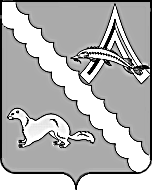 ДУМА АЛЕКСАНДРОВСКОГО РАЙОНАТОМСКОЙ ОБЛАСТИРЕШЕНИЕО внесении изменений в Порядок формированияи использования бюджетных ассигнованийДорожного фонда муниципального образования«Александровский район»Рассмотрев предложение Администрации Александровского района, руководствуясь частью 5 статьи 179.4 Бюджетного кодекса Российской Федерации,Дума Александровского района РЕШИЛА:Внести в Порядок формирования и использования бюджетных ассигнований Дорожного фонда муниципального образования «Александровский район», утвержденный решением Думы Александровского района от 20.09.2013 № 261 «О Дорожном фонде муниципального образования «Александровский район» следующее изменение: пункт 10  дополнить подпунктом 5 следующего содержания:«5) на предоставление межбюджетных трансфертов сельским поселениям на финансовое обеспечение дорожной деятельности в отношении автомобильных дорог общего пользования в границах населенных пунктов сельских поселений.».          2.Настоящее решение вступает в силу со дня его официального опубликования (обнародования).Пояснительная запискак проекту решения Думы Александровского районаПо вопросу:  «О внесении изменений  в решение Думы Александровского района от 20.09.2013 № 261 «О дорожном фонде муниципального образования «Александровский район»» Обоснование необходимости принятия нормативного акта.Целью внесения измененияв данный нормативно-правого документ является дополнитьсуществующий перечень мероприятия, на которые можно направить расходование средств дорожного фонда, а именно:возможность  предоставление иных межбюджетных трансфертовсельским поселениям на финансовое обеспечение дорожной деятельности в отношении автомобильных дорог общего пользования в границах населенных пунктов сельских поселений из Дорожного фонда муниципального образования «Александровский район».21.05.2015№ 378с. Александровскоес. АлександровскоеПредседатель Думы АлександровскогорайонаГлава Александровского района _______________________С.Ф. Панов________________А.П. Жданов